Приложение 8  Адаптированной  основной профессиональной  программы  профессионального обучения  программы профессиональной  подготовки по профессиям  рабочих,  должностям служащихКАЛЕНДАРНЫЙ ПЛАН ВОСПИТАТЕЛЬНОЙ РАБОТЫдля профессиональной подготовки рабочих по профессии из числа выпускников специальных (коррекционных) образовательных школ VIII видаСодержание и формы деятельности.(даты мероприятий подлежат уточнению и согласованию с учебной часть, партнерами, сторонники организациями и работодателями)УчастникиМестопроведенияОтветственныеЛРСЕНТЯБРЬСЕНТЯБРЬСЕНТЯБРЬСЕНТЯБРЬСЕНТЯБРЬСЕНТЯБРЬ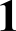 Торжественная линейка, посвященная«Дню Знаний»Обучающиеся 1курсаактовый зал,2,112Единый классный час (урок) по заданной тематике («Уроки второй мировой»)Обучающиеся 1курсаУчебные кабинетыПреподаватель ИСТО]ЭИИ,Мастера п/о2.3.53Беседа:«Мои права и обязанности» (ознакомление Уставом техникума, Правилами внутреннего распорядка, другими локальными актами)Обучающиеся 1курсаУчебныекабинетыМастера п/о1, 3, 4,94День солидарности в борьбе с терроризмом.Классный час, посвященный памяти жертв террористических атак, в рамках акции посвященной Дню солидарности в борьбе с терроризмомОбучающиеся 1курсаУчебныекабинетыПреподаватели ОБЖ1, 2, 3,85Мероприятие к Дню победы русских полков воглаве с Великим князем Дмитрием Донским (Куликовская битва, 1380 год). День зарождения российской государственности (862 год)Обучающиеся 1 курсаУчебные кабинетыПедагог-организатор ОБЖ, преподавателиИСТО]ЭИИ1, 2, 3,5, 86Участие в проекте «Разговор о важном» (по отдельному плану)Учебные кабинетыМастера п/о1, 2, 3,5, 87Неделя безопасности. Правовые часы в рамкахнедели ЗОЖ "Знаю — не нарушаю" с участием работников правоохранительных органов, медицинских работников:- ФЗ «Об охране здоровья граждан от воздействия окружающего табачного дыма иОбучающиеся 1курсаактовый зал, учебные кабинетызаместитель директора,курируюWий воспитательную работ”педагог-организатор,социальный педагог, Мастера п/о1, 2, 3,9, 10,128последствий потребления табака»;медицинский работник,медицинский работник,8- Законодательство РФ об ответственности запредставителипредставители8оборот наркотических средств и психотропныхработниковработников8веществ;правоохранительныхправоохранительных8— Уголовная ответственностьорганов,органов,8несовершеннолетних;специализированныхспециализированных8- Административная ответственностьмедицинскихмедицинских8несовершеннолетних;учрежденийучреждений8— Ответственность за распространение8экстремизма и терроризма и др.Обучающиеся 1Актовый зал,Заместитель директоракурсаучебныекабинеты,по YПP, Председательпредметной цикловойВведение в профессию (специальность) вВОЗМОЖНОКОМИС СИИ,9рамках акции "Я 6 в строители пошел. ..": учебная (виртуальная) экскурсия; деловая игра.проведение на площадке организации работодателе йпреподаватели профессионального модуля, Мастера п/о члены Студенческого совета2, 13,14.1510Организация работы кружков дополнительного образования. Вовлечение обучающихся в объединения, кружкипо интересамОбучающиеся 1курсаУчебные кабинеты, Актовый зал, СпортивныйПедагог—организатор Мастера п/оПедагог—организатор Мастера п/о1,3,2, 5,7, 6,8,9,12ОКТЯБРЬОКТЯБРЬОКТЯБРЬОКТЯБРЬОКТЯБРЬОКТЯБРЬОКТЯБРЬ11День Учителя: праздничный концерт, подготовленный силами обучающихся и их законных представителейОбучающиеся -участники праздничного концерта, преподаватели, ветераны и администрацияАктовый зал,Заместитель директорапо YBPпедагог-организатор Мастера п/о члены Студенческого советаЗаместитель директорапо YBPпедагог-организатор Мастера п/о члены Студенческого совета1, 4, 6, 7, 1112Всероссийский урок «Экология иэнергосбережение» в рамках Всероссийского фестиваля энергосбережения #ВместеЯрчеОбучающиеся 1курсаУчебные кабинетыПедагог-психолог, Руководитель кружка«Эколог»Педагог-психолог, Руководитель кружка«Эколог»2, 9, 10,1113Участие в «Эко —марафоне «Сдай макулатуру-спаси дерево!».Обучающиеся 1 курсаУчебные кабинетыРуководитель кружка«Эколог»2, 9, 10, 1114Учебные экскурсии в организации работодателейОбучающиеся 1 курсаПлощадки — музеи работодателе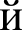 Заместитель директорапо УПP преподаватели профессиональныхДИСЦИПЛИН3, 13, 14, 1515День памяти жертв политических репрессий:классный часОбучающиеся 1 курсаАктовый зал, учебныекабинетыпреподаватели истории  педагог-организаторОБЖ1, 2, 5, 8, 1216Родительское собрание: предмет обсуждения - качество освоения обучающимися основной профессиональной образовательной программыРодители и законные представители обучающихсяАктовый зал, учебные кабинетыДиректор, Заместитель директора по УBP, заместитель директорапо  УПР , Мастера п/о2, 1217Занятия в спортивных секциях, кружках, творческих коллективахОбучающиеся 1 курсаАктовый зал,СПО]ЭТИВНЫЙзал, учебные кабинетыПедагоги дополнительного образования педагог- организатор1,3,2, 5,7, 6,8,9,1218Участие в проекте «Разговор о важном» (по отдельному плану)Учебные кабинетыМастера п/о1, 2, 3, 5, 8НОЯБРЬ НОЯБРЬ НОЯБРЬ НОЯБРЬ НОЯБРЬ НОЯБРЬ 1Мероприятие, посвященное Дню народного единства.Обучающиеся 1 курсаАктовый залЗаместитель директора по YBPМастера п/о педагог- организатор1, 2, 5, 8, 112"Что такое профессиональная этика?" Проведение тематических классных часов, мастер	классов, виктории по профилюОбучающиеся 1 курсаУчебные кабинетыЗаместитель директорапо YПP, председательпредметно-цикловой3, 13,14, 153Декада по профилактике правонарушений (по отдельному плану)Обучающиеся 1курса ЧленыСтуденческого совета, организаций межведомственного взаимодействияАктовый зал, учебные кабинеты,Заместитель директора по YBP, руководитель физического воспитания, Мастерап/о, педагог-организатор1, 2, 5,8, 1126Мероприятия, посвященные Дню матери:Обучающиеся 1курсаАктовый зал, учебные кабинетыМастера п/о6, 7, 12Занятия в спортивных секциях, кружках, творческих коллективахОбучающиеся 1курсаАктовый зал,СПО]ЗТИВНЫЙзал, учебные кабинетыПедагоги дополнительного образования 1,3,2, 5,7, 6,8,9,12Участие в конкурсах профессионального мастерства, олимпиадах, «Абилимпикс» на различных уровнях.Площадки организатораЗаместитель директорапо YПP, председатель предметно—цикловойКОМИС СИИ,преподаватели профессиональных модулей13, 14,15Участие в проекте «Разговор о важном» (по отдельному плану)Учебные кабинетыМастера п/о1, 2, 3,5, 8ДЕКАБРЬ ДЕКАБРЬ ДЕКАБРЬ ДЕКАБРЬ ДЕКАБРЬ ДЕКАБРЬ 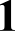 Всемирный день борьбы со СПИДом(профилактически — информационный блок) платформа BKОбучающиеся 1курсагруппа социальный педагог. Педагог-психолог1, 2, 3,5, 6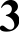 Мероприятия в группах, посвященные Дню Памяти Неизвестного Солдата, героям ВеликойОтечественной войны, городам героям, городам трудовой славыОбучающиеся 1 курсаАктовый залЗаместитель директора по YBP, преподаватели истории, организаторОБЖ1, 2, 3,5, 64Международный день добровольца в России. Беседы по группам о добровольцах-волонтерах, формирование групп волонтеров, мероприятияпомощи домашним животным в рамках реализации проекта «Забота»Обучающиеся 1 курсаУчебные аудитории социальный педагог. Педагог-психолог1, 2, 3,5, 610Классный час, посвященный Дню Конституции.Обучающиеся 1 курсаУчебная аудиторияОрганизатор ОБЖ Преподаватели истории1, 2, 3,7, 8, 13,14, 159День Героев Отечества: виртуальная выставка, галерея портретов: «Мои родственники в дни Великой Отечественной войны»;Онлайн-экскурсия по Городам-героямОбучающиеся 1 курсаЧлены творческих коллективов, приглашенные обучающиеся, школьники, обучающиеся по программам дополнительногообразованияБиблиотекаЗаместитель директора по YBP, преподаватели истории, организатор ОБЖ1, 2, 5,6, 8, 1224Шоу - программа «Новогодний серпантин»Обучающиеся 1 курсаЧлены творческих коллективов, приглашенные обучающиеся, школьники, обучающиеся по программам дополнительногообразованияАктовый залПедагог-организатор, члены Студенческого совета, руководители творческих коллективов, Мастера п/о5, 7, 8,9, 11, 12Занятия в спортивных секциях, кружках, творческих коллективахОбучающиеся 1 курсаАктовый зал,GПО]ЗТИВНЫЙзал, учебные кабинетыПедагоги дополнительного образования педагог- организатор1,3,2, 5,7, 6,8,9,12Участие в проекте «Разговор о важном» (по отдельному плану)Учебные кабинетыМастера п/о1, 2, 3,5, 8ЯНВАРЬЯНВАРЬЯНВАРЬЯНВАРЬЯНВАРЬЯНВАРЬ18-19Спортивные соревнования «Веселые старты»Обучающиеся 1курса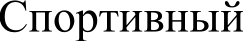 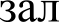 Руководительфизического воспитания Члены Студенческого советаРуководительфизического воспитания Члены Студенческого совета1, 2, 3,5, 627День снятия блокады Ленинграда. Деньпамяти жертв холокоста Мероприятия в рамках акции: День снятия блокады Ленинграда: классные часы в rpyппax«Мужеству забвенья не бывает»Обучающиеся 1курсаУчебные кабинеты библиотекаОрганизатор ОБЖ. Мастера п/о, преподаватели историиОрганизатор ОБЖ. Мастера п/о, преподаватели истории1, 2, 5,6, 12Занятия в спортивных секциях, кружках, творческих коллективахОбучающиеся 1курсаАктовый зал,СПО]ЗТИВНЫЙзал, учебные кабинетыПедагоги дополнительного образования педагог- организаторПедагоги дополнительного образования педагог- организатор1,3,2, 5,7, 6,8,9,12Участие в проекте «Разговор о важном» (по отдельному плану)Учебные кабинетыМастера п/оМастера п/о1, 2, 3,5, 8ФЕВРАЛЬ2День воинской славы России (Сталинградская битва, 1943)Обучающиеся всехкурсов, , члены Студенческого советаАктовый зал, учебные кабинетыОрганизатор ОБЖ. Мастера п/о, преподаватели историиОрганизатор ОБЖ. Мастера п/о, преподаватели истории1, 2, 5,6, 8, 1210Проведение тренингов делового общения в rpyППaxОбучающиеся 1курсаУчебные кабинетыПедагог-психологПедагог-психолог2, 3, 7,9, 11,12, 13,1515Мероприятие «День белых журавлей». День памяти о россиянах, исполнявших служебный долг за пределами ОтечестваОбучающиеся 1курсаАктовый залОрганизатор ОБЖ. Мастера п/оОрганизатор ОБЖ. Мастера п/о1, 2, 5, 823День защитников Отечества. Праздничный концертОбучающиеся 1курсаАктовый зал,СПО]ЗТИВНЫЙ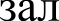 преподаватели физкультуры, мастер п/опреподаватели физкультуры, мастер п/о9, 11, 12Занятия в спортивных секциях, кружках, творческих коллективахОбучающиеся 1курсаАктовый зал,GПО]ЗТИВНЫЙзал, учебные кабинетыПедагоги дополнительного образования педагог- организаторПедагоги дополнительного образования педагог- организатор1,3,2, 5,7, 6,8,9,12Участие в проекте «Разговор о важном» (по отдельному плану)Учебные кабинетыМастера п/оМастера п/о1, 2, 3,5, 8МАРТ МАРТ МАРТ МАРТ МАРТ МАРТ МАРТ 1Мероприятие: Всемирный день Гражданскойобороны. Международный день борьбы с наркоманией и наркобизнесомОбучающиеся 1курсаБиблиотекаОрганизатор ОБЖОрганизатор ОБЖ1, 5, 6,7, 88Международный женский день. Праздничный концертОбучающиеся 1курсаАктовый зал,Заместитель директорапо УBP, педагог — организатор, члены, Студенческого советаЗаместитель директорапо УBP, педагог — организатор, члены, Студенческого совета5, 6, 7,8, 11, 1211Единый день профилактики дорожно-транспортного травматизма «Студенчество за безопасность на дорогах»Обучающиеся 1курсаАктовый зал,учебные кабинетыОБЖ, классные руководителиОБЖ, классные руководители3, 7, 918День воссоединения Крыма с Россией.классные часы.Обучающиеся 1курсаАктовый зал,учебные кабинетыМастера п/оМастера п/о1, 2, 5,6, 7, 8Занятия в спортивных секциях, кружках, творческих коллективахОбучающиеся 1курсаАктовый зал,GПО]ЗТИВНЫЙзал, учебные кабинетыПедагоги дополнительного образования Педагоги дополнительного образования 1,3,2, 5,7, 6,8,9,12Участие в проекте «Разговор о важном» (по отдельному плану)Учебные кабинетыМастера п/оМастера п/о1, 2, 3,5, 8АПРЕЛЬАПРЕЛЬАПРЕЛЬАПРЕЛЬАПРЕЛЬАПРЕЛЬАПРЕЛЬ12День космонавтики: «Знаете, каким он парнемОбучающиеся 1учебныеПедагог-организатор1, 5, 9,был?»курсакабинетыМастера п/о1014-28Декада по профилактике правонарушений (по отдельному плану)Обучающиеся 1курса ЧленыСтуденческого совета, организациймежведомственного взаимодействияАктовый зал, учебные кабинеты,Заместитель директора по YBP, руководитель физического воспитания, Мастерап/о, педагог-организаторЗаместитель директора по YBP, руководитель физического воспитания, Мастерап/о, педагог-организатор1, 2, 5,8, 1123Участие в Экологической акции «Зеленый десант», «Чистый город».Обучающиеся 1 курсаТерритория техникумаРуководитель кружка«Эколог»Руководитель кружка«Эколог»4, 130День пожарной охраны. Тематический урок по учебному предмету «Основы безопасности жизнедеятельности»Обучающиеся 1 курсаУчебные кабинетыПредседательпредметной цикловойКОМИС СИИ,преподаватель учебного предмета «Основы безопасности жизнедеятельности»Председательпредметной цикловойКОМИС СИИ,преподаватель учебного предмета «Основы безопасности жизнедеятельности»1, 3, 7, 9Участие в проекте «Разговор о важном» (по отдельному плану)Учебные кабинетыМастера п/оМастера п/о1, 2, 3,5, 8Занятия в спортивных секциях, кружках, творческих коллективахОбучающиеся 1 курсаАктовый зал,СПОQТИВНЫЙзал, учебные кабинетыПедагоги дополнительного образованияПедагоги дополнительного образования1,3,2, 5,7, 6,8,9,12МАЙ МАЙ МАЙ МАЙ МАЙ МАЙ МАЙ 9Уроки мужества: «Они знают цену жизни».Встречи с ветеранами тыла, ветеранами Великой Отечественной войны, Афганистана, войны в Чеченской республикеОбучающиеся 1курсаАктовый зал учебные кабинетыЗаместитель директорапо YBP, Заместитель директорапо YBP, 1, 2, 5,7, 8Участие в городских, районных, областных мероприятиях патриотической направленности. Экскурсии в музеи боевой славыОбучающиеся 1курсаОткрытые городские площадкиЗаместитель директорапо YBP,Заместитель директорапо YBP,1, 2, 5,6, 7, 8День Победы Участие в городских мероприятиях, посвященных празднованию Дня Победы: возложение цветов; участие в акции "Бессмертный полк" и др.Обучающиеся 1 курсаОткрытые городские площадкиЗаместитель директора по УBP, Мастера п/о1, 2, 5,7, 8, 12Классный час на тему: «Международный день семьи»Обучающиеся 1курсаАктовый залучебные кабинетыМастера п/о7, 8, 1224Мероприятия к Дню славянской письменности и культурыОбучающиеся 1курсаучебныекабинетыпреподаватель русского языка и литературы 5, 8, 11,12Занятия в спортивных секциях, кружках, творческих коллективахОбучающиеся 1курсаАктовый зал,СПО]ЗТИВНЫЙзал, учебные кабинетыПедагоги дополнительного образования1,3,2, 5,7, 6,8,9,12Участие в проекте «Разговор о важном» (по отдельному плану)Учебные кабинетыМастера п/о1, 2, 3,5, 8ИЮНЬИЮНЬИЮНЬИЮНЬИЮНЬИЮНЬ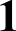 Мероприятия к Международному дню защиты детейОбучающиеся 1курсаАктовый зал,холл,сайт, группа в социальных сетяхПедагоги дополнительного образования 1, 3, 7,1212День России. Классный час на тему: «День России»Обучающиеся 1курсаучебные кабинетыпреподаватели учебного предмета «История»1, 2, 3,6, 7, 922День памяти и скорби -день начала Великой Отечественной ВойныОбучающиеся 1курсаУчебные кабинетыпреподаватели учебногопредмета «История»1, 2, 5,6, 12Занятия в спортивных секциях, кружках, творческих коллективахОбучающиеся 1курсаАктовый зал, спортивный зал, учебные кабинетыПедагоги дополнительного образования педагог- организатор1,3,2, 5,7, 6,8,9,12